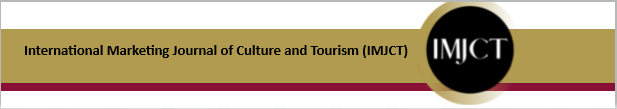 Copyright FormJournal title: Manuscript title: We, the undersigned, acknowledge the following:1. The above manuscript submitted for publication in the above-mentioned journal is not under consideration for publication elsewhere.2. The manuscript has not been published in whole or in part (except in abstract form) in any journal, newspaper or conference.3. I/We agree to publish in the above-mentioned magazine in any media (print, electronic or any other medium), and I waive the copyright of the above-mentioned magazine if it is published in it.4. I/We confirm that the manuscript does not infringe the intellectual property rights of any third party, and I/we agree to indemnify and not hold the above-mentioned journal responsible in respect of any claim of intellectual property infringement.5. I/we do not have any conflict of interest (financial or otherwise) other than as stated.6. The work described in the manuscript is my own/our individual contribution and is large enough to qualify as authorship.7. No one who contributed substantially to the work was denied authorship, and those who assisted me/us were duly acknowledged.8. I/we also agree to compose the essay in the following order:Corresponding author's name:                                                          E-mail:                                                                                      Signature:     • (Second Author): Name:                                                      Signature:• (Third Author): Name:                                                          Signature:with all respectKindly send a scanned copy of the complete and duly signed form by email to: editor@imjct.com, and for more information please visit the journal website: www.imjct.com